1.       Flacara lumanarilor se aprinde in fiecare an de Sfintele Pasti,venind din cer ca o lumina rece2.       Dupa cum se stie,la 6 ianuarie,credinciosii ortodocsi sarbatoresc Botezul Domnului Nostru Iisus Hristos.Putini cunosc faptul ca,in aceasta zi,Iordanul,raul in care a fost botezat Mantuitorul ,isi schimba sensul curgerii.Aceasta este doar una dintre minunile divine la care ni se permite sa fim martori.In fiecare an,de Boboteaza,in raul in care s-a botezat Iisus Hristos,dupa aruncarea crucilor in apa,are loc un miracol.Dupa 2000 de ani,in aceasta zi ,raul Iordan isi intorce cursul.3.       Pe muntele Taboro in timpul Sfintei Liturghii apare un  nor alb,deosebit,ca atunci cand Iisus s-a aratat celor 2 apostoli intr-o lumina deosebita.4.       Merlin,magicianul si consilierii regelui Arthur,purtand draconul dacic :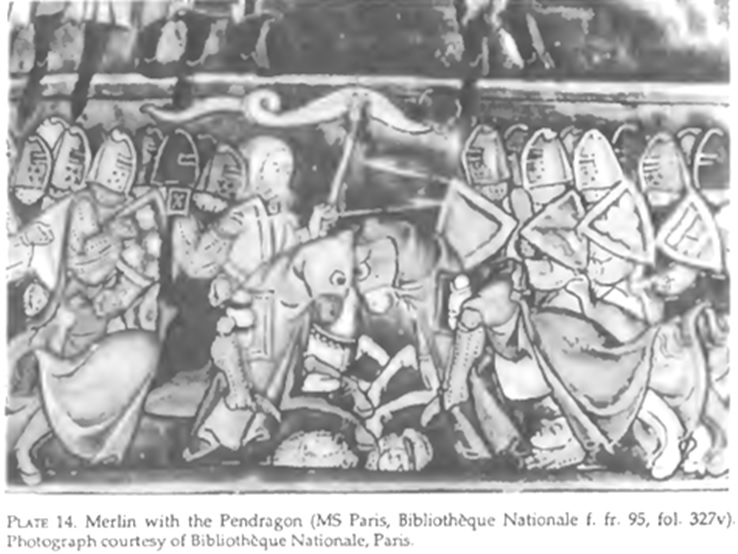 